Şekil 1: ÖDİDES UYGULAMALARI GENEL İŞ AKIŞIOKULA UYUM İŞLEYİŞ ŞEMASI DUYGUSAL VE DAVRANIŞSAL SORUNLARDA DESTEKİşleyiş Şeması MADDE KULLANIMI OLAN ÇOCUĞA DESTEKİşleyiş ŞemasıTEKNOLOJİ BAĞIMLILIĞIİŞLEYİŞ SEMASI OKUL ÇAĞI ÇOCUKLARININ ÇOCUK İŞÇİ OLARAK  ÇALIŞTIRILMASININ ÖNLENMESİ DESTEĞİİŞLEYİŞ SEMASIOLUMSUZ ARKADAŞ İLİŞKİLERİNDE DESTEKİŞLEYİŞ SEMASI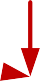 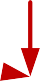  SAĞLIK SORUNLARI OLAN VE ÖZEL EĞİTİM GEREKSİNİMİ OLAN ÇOCUKLARA DESTEKİŞLEYİŞ SEMASI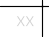 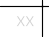  CİNSEL İSTİSMAR NEDENİYLE KORUMA ALTINA ALINAN ÇOCUKLARA (GİZLİLİK İLKESİ EKSENİNDE) DESTEK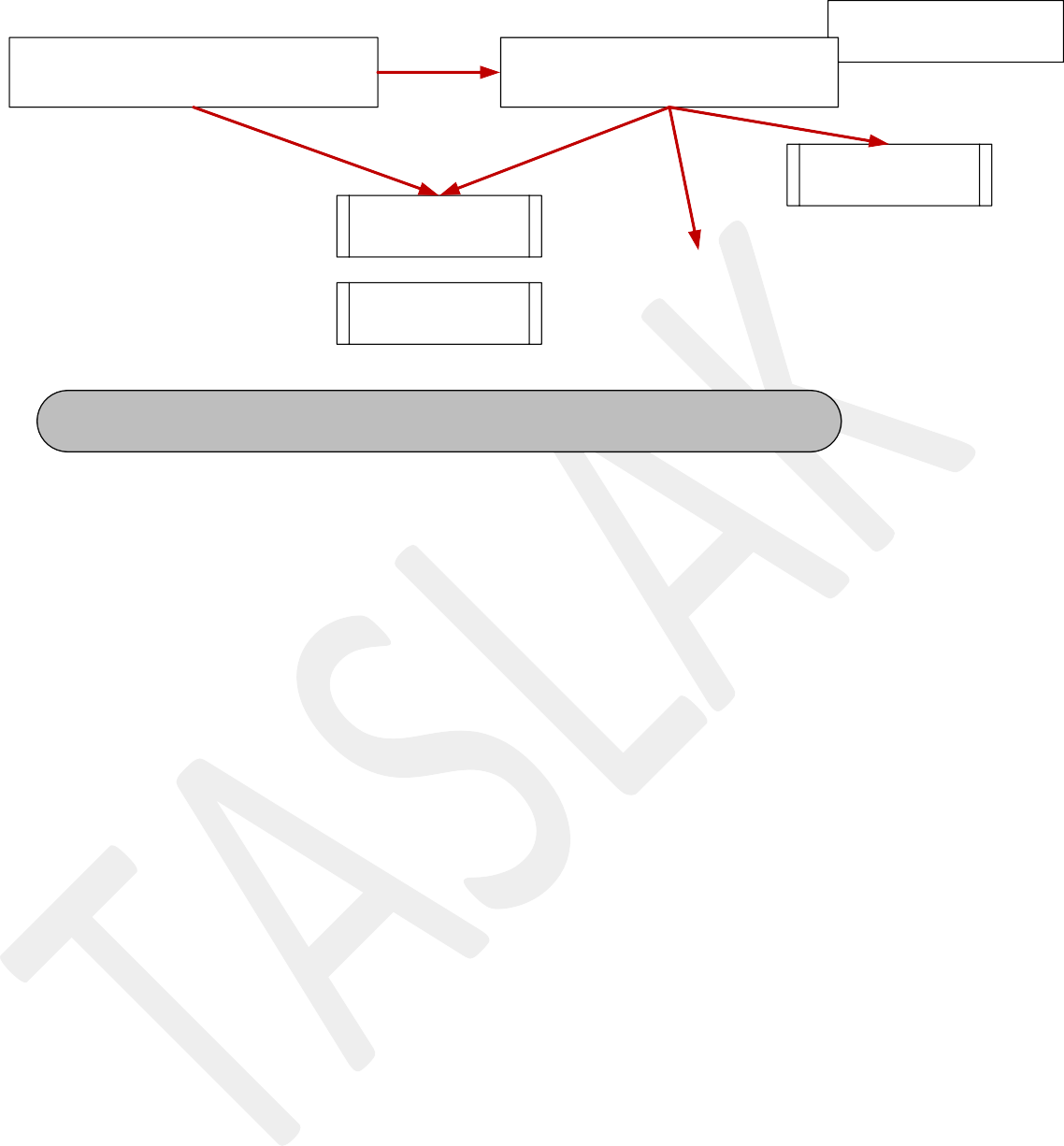 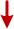 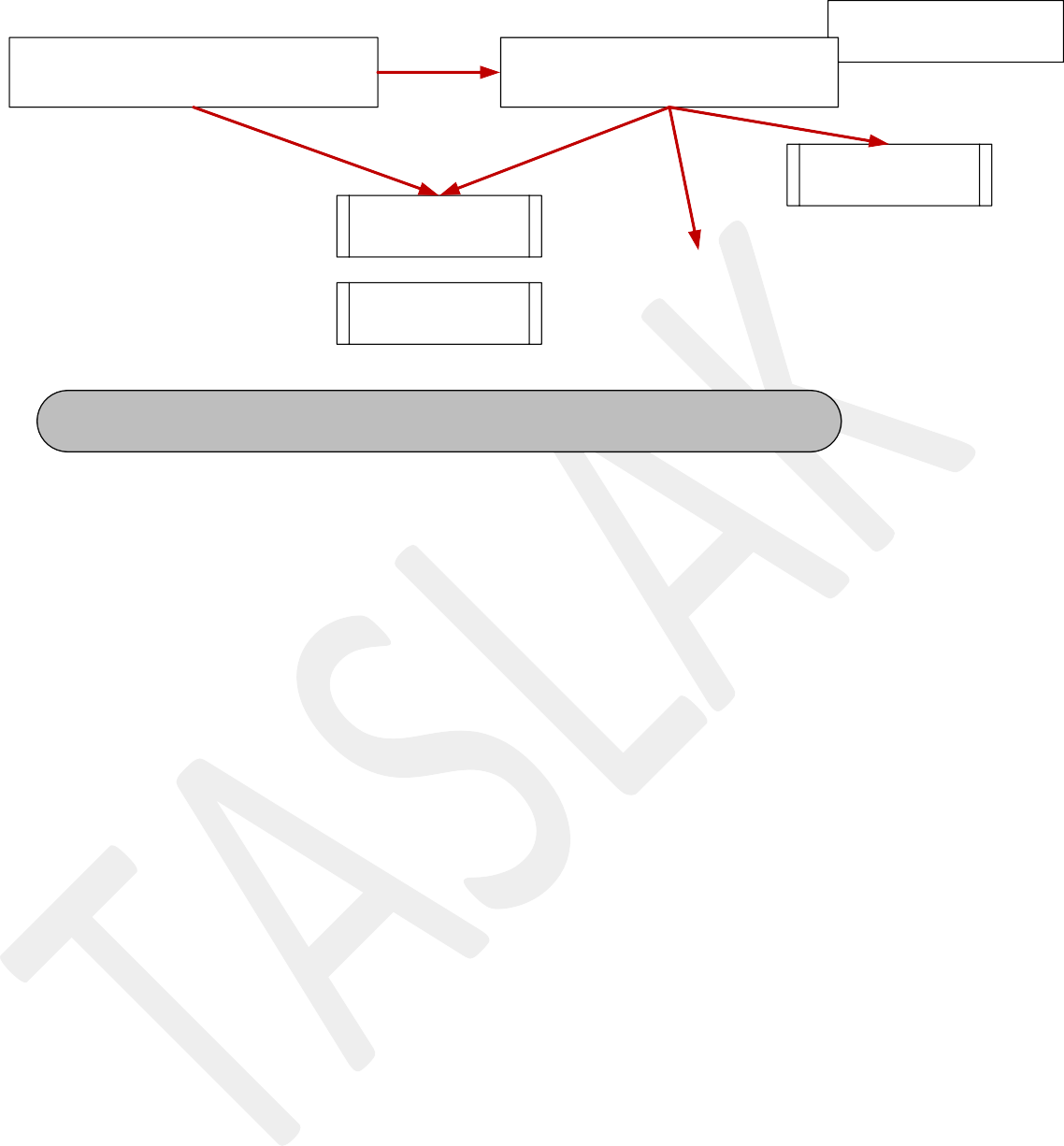 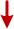 İHMAL EDİLEN ÇOCUĞA DESTEKİşleyiş ŞemasıAİLE EĞİTİM DESTEĞİİŞLEYİŞ ŞEMASISınıf / şube rehber öğretmeni aile ile görüşür ve Öğrenci Gözlem Formunun ilgili kısımlarını  doldurur.Rehber öğretmene yönlendirmeÇocuk ve aile ile görüşülür ve Öğrenci Gözlem Formunun ilgili yerlerini doldurulur.Ev ziyareti yapılır. (Sınıf / şube rehberöğretmeni, rehber öğretmen ve okul yönetimi)EKONOMİK DESTEKİŞLEYİŞ ŞEMASIgerekli durumlardaRehber öğretmeni bilgilendirir.Okul yönetimini bilgilendirir.gerekli durumlardaRehber öğretmeni aileye ve çocuğa psikolojik destek sağlar.Okul yönetimi ailelere sosyal yardım programları hakkında bilgilendirme yapar.ŞEY ihtiyacı olanları tespit eder.İstihdam fırsatlarını artıracak eğitimlerden yararlanmaları için ebeveynleri bilgilendirir.Okul YönetimÖğrenci Gözlem Formunu tamamlar.İzleme ve DeğerlendirmeOKULA ULAŞIM ZORLUĞU YAŞAYAN ÇOCUKLARA DESTEK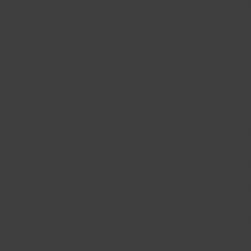 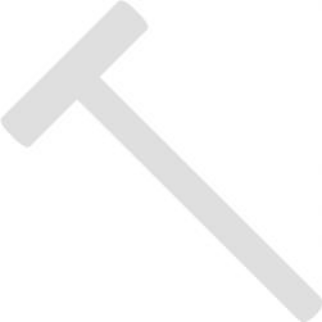 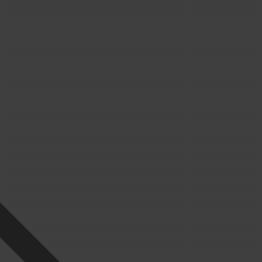 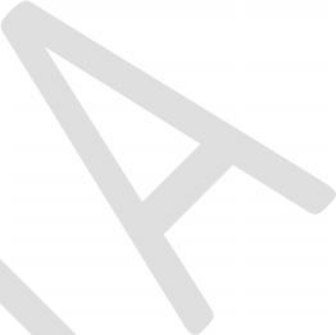 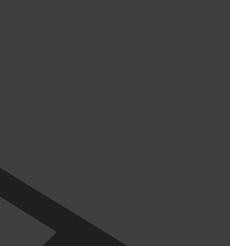 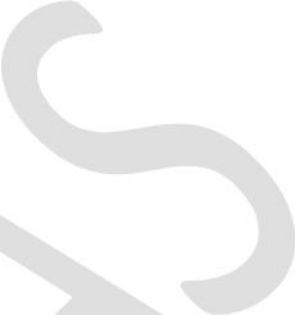 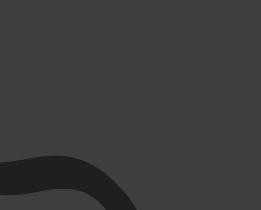 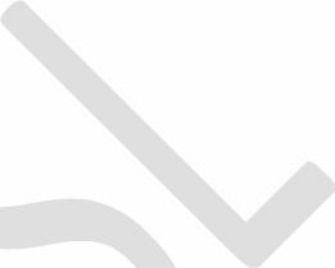 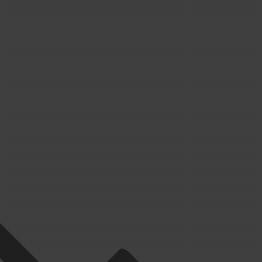 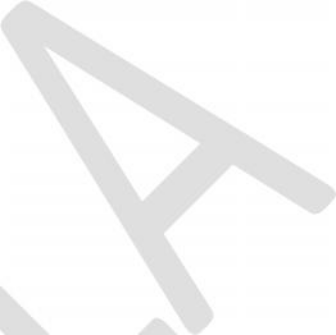 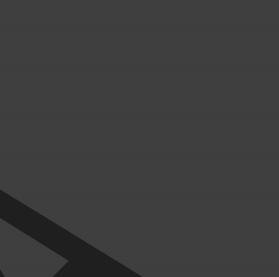 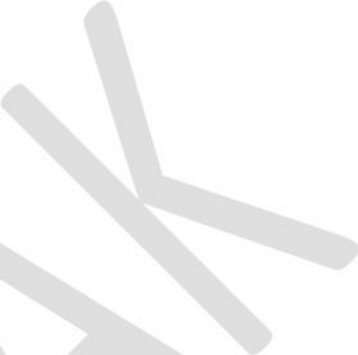 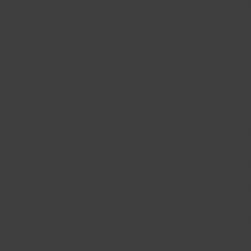 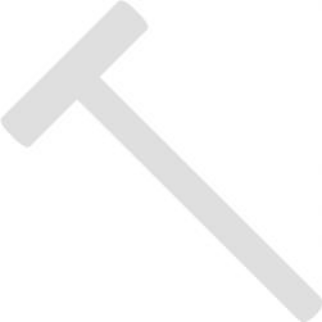 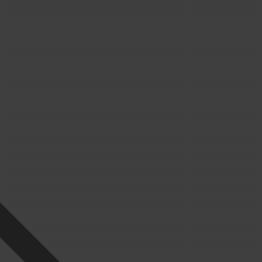 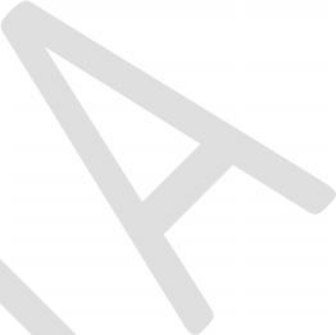 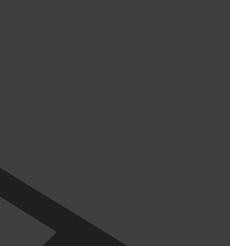 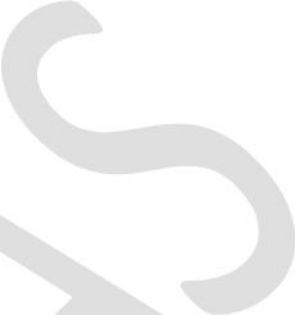 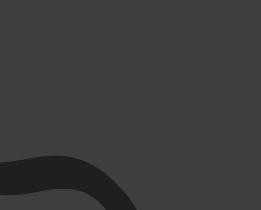 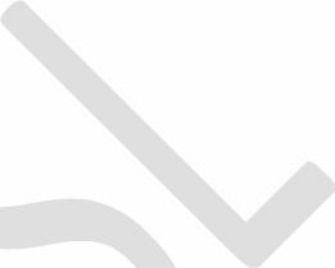 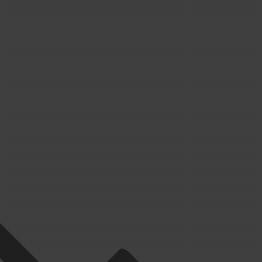 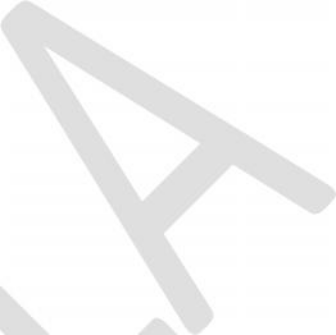 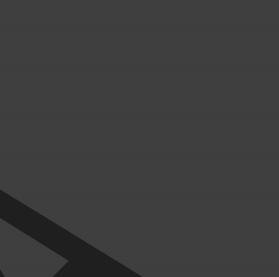 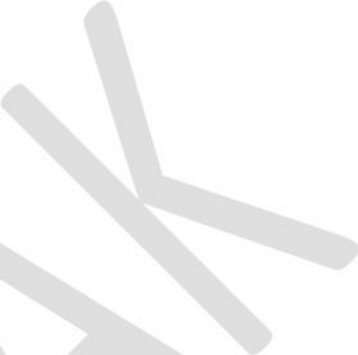 EĞİTİM DESTEĞİİŞLEYİŞ ŞEMASIAkademik başarısızlığının aile  sorunları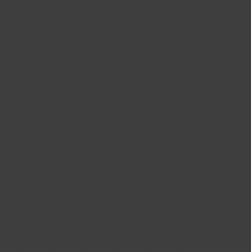 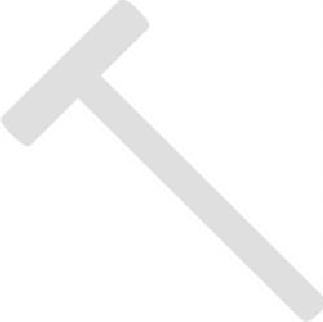 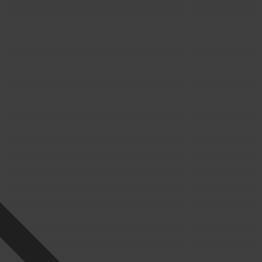 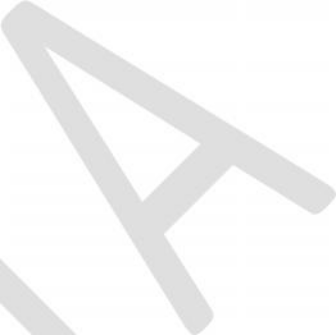 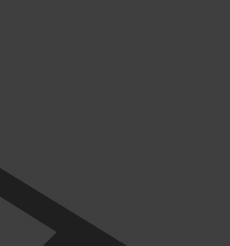 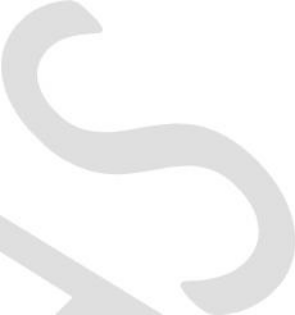 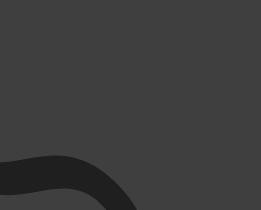 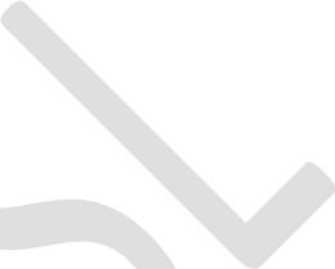 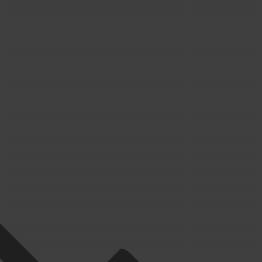 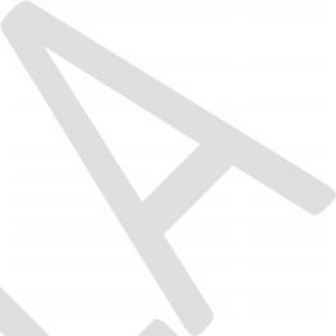 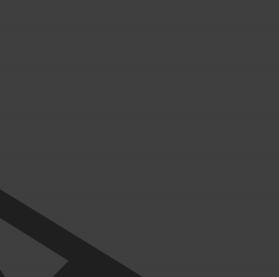 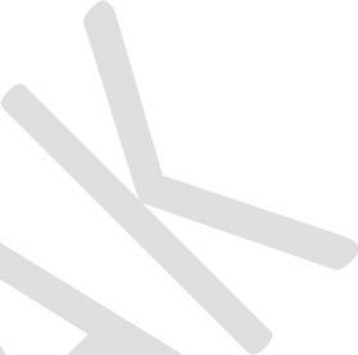 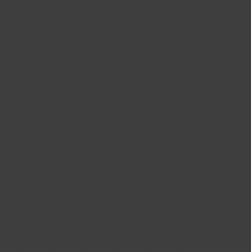 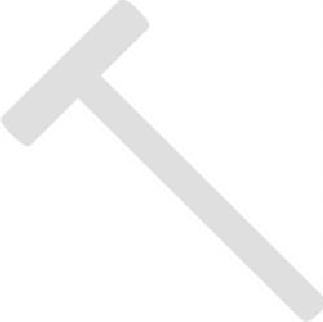 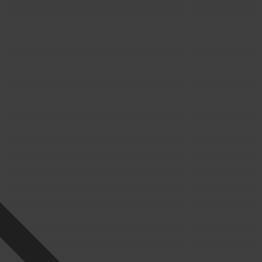 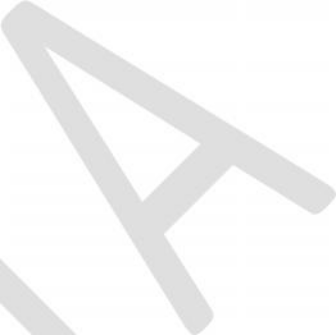 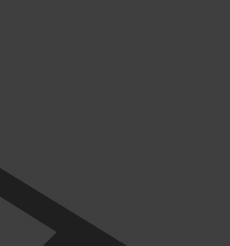 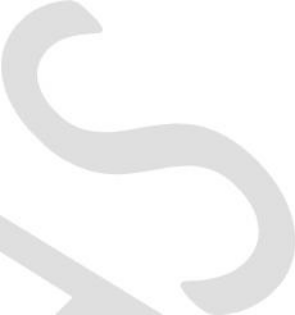 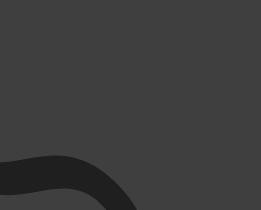 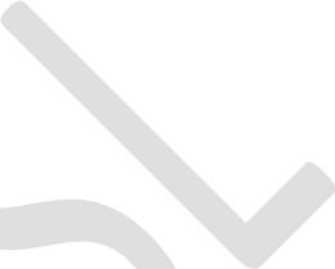 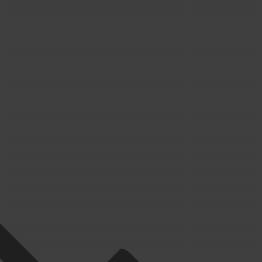 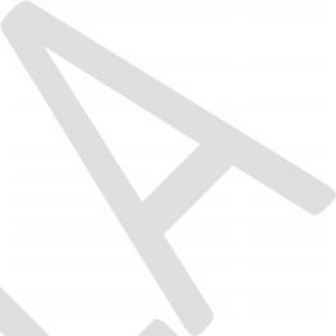 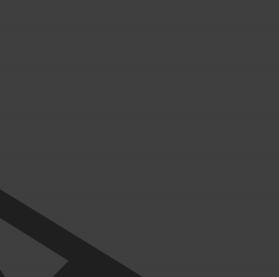 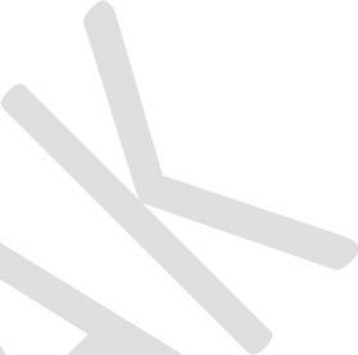 49DİL SORUNU YAŞAYAN ÇOCUKLARİŞLEYİŞ ŞEMASISınıf/Şube Rehber öğretmeniTürkçe dil yeterliği düşük olan çocuklara gereksinim duydukları desteği  sağlar.Sınıf/Şube Rehber öğretmeni ve Rehberlik ServisiSınıf içi faaliyetlerde akran desteğinden yararlanır..Sınıf/Şube Rehber öğretmeni ve Rehberlik ServisiSınıf içi ve sınıf dışı uygulamalarda yazılı/görsel materyallerle dil öğrenme sürecine katkı sağlar (yaş grubuna uygun filmler, hikayeler vb.).Sınıf/Şube Rehber öğretmeni ve Rehberlik ServisiÇocuğun yakın çevresinde Türkçe konuşmayı bilen kişilerden okul dışı uygulamalar için destek alır..Okul yönetimiTürkçe öğrenmek isteyen ebeveynleri, okuma-yazma kurslarına  yönlendirirSınıf/Şube Rehber ÖğretmeniAkademik başarısızlık yaşayan çocukları desteklemek için hem çocuk ile hem de ebeveynleri ile görüşür. Öğrenci Gözlem Formunu igili kısımlarını doldurur.Sınıf/Şube Rehber ÖğretmeniAkademik başarısızlık yaşayan çocukları desteklemek için hem çocuk ile hem de ebeveynleri ile görüşür. Öğrenci Gözlem Formunu igili kısımlarını doldurur.ya da psikolojik sorunlardankaynaklandığını  düşünüyorsaSınıf/Şube Rehber ÖğretmeniAkademik başarısızlık yaşayan çocukları desteklemek için hem çocuk ile hem de ebeveynleri ile görüşür. Öğrenci Gözlem Formunu igili kısımlarını doldurur.Sınıf/Şube Rehber ÖğretmeniAkademik başarısızlık yaşayan çocukları desteklemek için hem çocuk ile hem de ebeveynleri ile görüşür. Öğrenci Gözlem Formunu igili kısımlarını doldurur.